REPUBLIKA SLOVENIJA MINISTRSTVO ZA DELO, DRUŽINO, SOCIALNE ZADEVE IN ENAKE MOŽNOSTI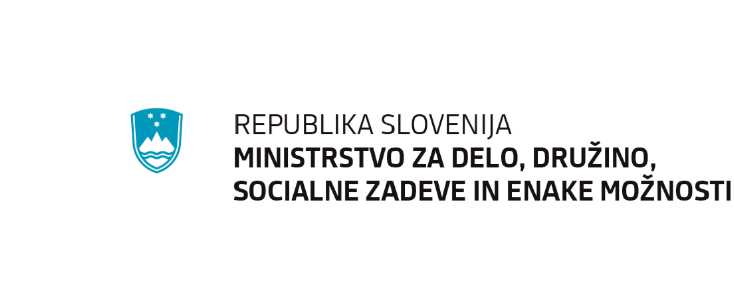 Podpisnik:Janez Cigler Kralj Izdajatelj certifikata:Republika Slovenija Serijska št. certifikata:04 Of a6 22 00 00 00 00 Datum poteka certifikata:16.03.2025 Datum in čas podpisa:17:28, 09.10.2020 Referenčna številka:0144-2/2020/59Številka: 0144-2/2020/59 Datum: 2. 10. 2020Na podlagi 47. člena Zakona o socialnem varstvu varstvu (Uradni list RS, št. 3/07 - uradno prečiščeno besedilo, 23/07 - popr., 41/07 - popr., 61/10 - ZSVarPre, 62/10 - ZUPJS, 57/12, 39/16, 52/16 - ZPPreb-1, 15/17 - DZ, 29/17, 54/17, 21/18 - ZNOrg, 31/18 - ZOA-A in 28/19), v povezavi s Koncesijskim aktom št. 0144-1/2020 z dne 13. 3. 2020 in 14. člena Akta o notranji organizaciji in sistemizaciji delovnih mest v Ministrstvu za delo, družino in socialne zadeve z dne 01.04.2004, št. 017-01-032/04 - s kasnejšimi spremembami in dopolnitvami, izdaja minister za delo, družino, socialne zadeve in enake možnosti naslednjiS K L E Po spremembi Sklepa o imenovanju in nalogah Strokovne komisije za pregled in presojo ponudb, prispelih na javni razpis za podelitev koncesij za institucionalno varstvo za starejše (celodnevno varstvo)I.V Sklepu o imenovanju in nalogah Strokovne komisije za pregled in presojo ponudb, prispelih na javni razpis za podelitev koncesij za institucionalno varstvo za starejše (celodnevno varstvo), št. 0144-2/2020/2 z dne 19. 5. 2020 (v nadaljevanju: sklep), se I. točka spremeni tako, da se glasi:»V Strokovno komisijo za pregled in presojo ponudb, prispelih na javni razpis za podelitev koncesij za institucionalno varstvo za starejše se imenujejo:Tomaž Čebulj, predsednik, predstavnik MDDSZ,Aleš Kenda, namestnik predsednika, predstavnik MDDSZ,Gregor Resman, član, predstavnik MDDSZ,Tea Dubarič, članica, predstavnica MDDSZ,Janja Romih, članica, predstavnica MDDSZ,Višnja Delak, članica, predstavnica MDDSZ,dr. Zdenka Tičar, članica, predstavnica MZ,Andrejka Znoj, članica, predstavnica MDDSZ,Miha Paternoster, član, predstavnik MDDSZ inSuzana Tajnik, članica, predstavnica MDDSZ.«.II.Ostala določila, ki s tem sklepom niso spremenjena, ostanejo še naprej v veljavi.Ta sklep začne veljati z dnem podpisa ministra.Janez Cigler Kralj MINISTER